第５回	市民発‼元気フェスタ 参加申込書西暦	年	月	日募集数：屋外３０団体程度、屋内１０団体程度、ステージ１０団体 ※超過した場合は抽選となります。※代表者以外に当日の担当者がいる場合は記入してください昨年の動画を参照ください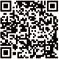 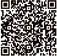 元気フェスタ動画	メール登録用ふりがな 団体正式名称ふりがな 代表者氏名団体または代表者住所電話番号FAX 番号FAX 番号FAX 番号FAX 番号メールアドレス動画撮影希望日□ 昨年の動画を使用①	月	日①	月	日①	月	日時頃時頃②月日日日時頃時頃③月日日日時頃時頃キャッチコピー（３０文字以内）□ 昨年と同じキャッチコピー（３０文字以内）□ 昨年と同じ参加種目に☑内 容 ・ 販 売するものなど 内 容 ・ 販 売するものなど 内 容 ・ 販 売するものなど 内 容 ・ 販 売するものなど 内 容 ・ 販 売するものなど 内 容 ・ 販 売するものなど 内 容 ・ 販 売するものなど 内 容 ・ 販 売するものなど 内 容 ・ 販 売するものなど 内 容 ・ 販 売するものなど 内 容 ・ 販 売するものなど 内 容 ・ 販 売するものなど 内 容 ・ 販 売するものなど 内 容 ・ 販 売するものなど 内 容 ・ 販 売するものなど 内 容 ・ 販 売するものなど 内 容 ・ 販 売するものなど 場 所場 所場 所場 所飲食販売移動販売車屋屋外外飲食販売移動販売車火気使用について （消防署に提出するためご記入ください）□ プロパンガス （	KG	本）	□ ガスコンロ （火気使用について （消防署に提出するためご記入ください）□ プロパンガス （	KG	本）	□ ガスコンロ （火気使用について （消防署に提出するためご記入ください）□ プロパンガス （	KG	本）	□ ガスコンロ （火気使用について （消防署に提出するためご記入ください）□ プロパンガス （	KG	本）	□ ガスコンロ （火気使用について （消防署に提出するためご記入ください）□ プロパンガス （	KG	本）	□ ガスコンロ （火気使用について （消防署に提出するためご記入ください）□ プロパンガス （	KG	本）	□ ガスコンロ （火気使用について （消防署に提出するためご記入ください）□ プロパンガス （	KG	本）	□ ガスコンロ （火気使用について （消防署に提出するためご記入ください）□ プロパンガス （	KG	本）	□ ガスコンロ （火気使用について （消防署に提出するためご記入ください）□ プロパンガス （	KG	本）	□ ガスコンロ （火気使用について （消防署に提出するためご記入ください）□ プロパンガス （	KG	本）	□ ガスコンロ （火気使用について （消防署に提出するためご記入ください）□ プロパンガス （	KG	本）	□ ガスコンロ （火気使用について （消防署に提出するためご記入ください）□ プロパンガス （	KG	本）	□ ガスコンロ （火気使用について （消防署に提出するためご記入ください）□ プロパンガス （	KG	本）	□ ガスコンロ （火気使用について （消防署に提出するためご記入ください）□ プロパンガス （	KG	本）	□ ガスコンロ （台）屋屋外外飲食販売移動販売車電力使用について ※有料（一口 1,000w 1,000 円、 要事前申込み）申込む （	w、希望口数 	口）自分たちで発電機を用意する電力使用について ※有料（一口 1,000w 1,000 円、 要事前申込み）申込む （	w、希望口数 	口）自分たちで発電機を用意する電力使用について ※有料（一口 1,000w 1,000 円、 要事前申込み）申込む （	w、希望口数 	口）自分たちで発電機を用意する電力使用について ※有料（一口 1,000w 1,000 円、 要事前申込み）申込む （	w、希望口数 	口）自分たちで発電機を用意する電力使用について ※有料（一口 1,000w 1,000 円、 要事前申込み）申込む （	w、希望口数 	口）自分たちで発電機を用意する電力使用について ※有料（一口 1,000w 1,000 円、 要事前申込み）申込む （	w、希望口数 	口）自分たちで発電機を用意する電力使用について ※有料（一口 1,000w 1,000 円、 要事前申込み）申込む （	w、希望口数 	口）自分たちで発電機を用意する電力使用について ※有料（一口 1,000w 1,000 円、 要事前申込み）申込む （	w、希望口数 	口）自分たちで発電機を用意する電力使用について ※有料（一口 1,000w 1,000 円、 要事前申込み）申込む （	w、希望口数 	口）自分たちで発電機を用意する電力使用について ※有料（一口 1,000w 1,000 円、 要事前申込み）申込む （	w、希望口数 	口）自分たちで発電機を用意する電力使用について ※有料（一口 1,000w 1,000 円、 要事前申込み）申込む （	w、希望口数 	口）自分たちで発電機を用意する電力使用について ※有料（一口 1,000w 1,000 円、 要事前申込み）申込む （	w、希望口数 	口）自分たちで発電機を用意する電力使用について ※有料（一口 1,000w 1,000 円、 要事前申込み）申込む （	w、希望口数 	口）自分たちで発電機を用意する電力使用について ※有料（一口 1,000w 1,000 円、 要事前申込み）申込む （	w、希望口数 	口）自分たちで発電機を用意する電力使用について ※有料（一口 1,000w 1,000 円、 要事前申込み）申込む （	w、希望口数 	口）自分たちで発電機を用意する電力使用について ※有料（一口 1,000w 1,000 円、 要事前申込み）申込む （	w、希望口数 	口）自分たちで発電機を用意する電力使用について ※有料（一口 1,000w 1,000 円、 要事前申込み）申込む （	w、希望口数 	口）自分たちで発電機を用意する屋屋外外□ 展示ＰＲ・相談会ワークショップ屋 外屋 内どちらでも屋 外屋 内どちらでも屋 外屋 内どちらでも屋 外屋 内どちらでも□ フリーマーケット屋屋外外□ ステージ発表歌その他（歌その他（歌その他（□ 演奏□ 演奏□ ダンス□ ダンス□ ダンス）ステージステージステージステージ